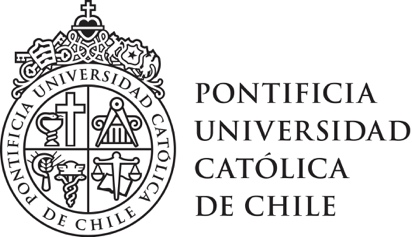 DECLARACIÓN OBLIGATORIA QUE DEBE ACOMPAÑAR A TODO PROYECTO QUE REQUIERA LA FIRMA DE ALGUNA AUTORIDAD DE LA DIRECCION SUPERIOR DE LA UNIVERSIDAD(Resolución de Rectoría Nº 11/98 del 30/04/98)Yo, Profesor(a) NOMBRE DEL/DE LA ACADÉMICO(A), RUT DDDDDDDD-D, Coordinador(a) Responsable del proyecto de investigación: “NOMBRE DEL PROYECTO” que se presentará al XIII Concurso de Equipamiento Científico y Tecnológico Mediano FONDEQUIP 2024, declaro conocer y aceptar que la gestión administrativa del proyecto está sujeta a las normas y disposiciones que la Facultad y la Universidad han establecido para estos efectos. Por consiguiente, someto mi proyecto a todos los procedimientos específicos y a las diferentes etapas de seguimiento que el Decano establezca.El/La Decano(a) que suscribe, de la Facultad NOMBRE DE LA FACULTAD, declara conocer en detalle el contenido, el significado académico e implicancias económicas-administrativas que tiene el proyecto de investigación FONDEQUIP 2024 “NOMBRE DEL PROYECTO”, en el que participa como Coordinador(a) Responsable el/la Profesor(a) NOMBRE DEL/DE LA ACADÉMICO(A), de esta Facultad.Suscribo el proyecto en cada una de sus partes y asumo la responsabilidad de velar por su adecuada gestión.Firma:________________________________Decano:NOMBRE DECANO(A)Firma:________________________________Fecha:FECHA